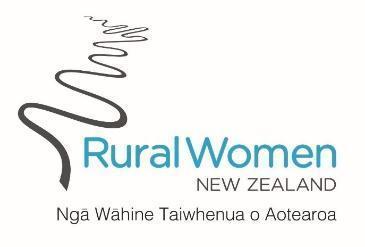 203		BOARD ROLES AND RESPONSIBILITIES
INTRODUCTIONThe Rural Women New Zealand (RWNZ) Board is the organisation’s governing body and is responsible to the Members for the overall governance of the organisation. This includes ensuring long-term viability, enhancing performance through strategy formulation and policy making.
PURPOSE	2.1	The purpose of this policy is to provide guidance and to set out the requirements for 		Board members.  	2.2	The guidance in this policy constitutes good practice and must be applied to any 		Board members when carrying out their Board duties and activities.	2.3	This policy is to be read in conjunction with the RWNZ Rules and Bylaws. BOARD	3.1	The Board is responsible for determining the strategy of the organisation through 		determining the vision for the future; developing the strategic plan for the 			organisation; and monitoring changes to the external environment which impact the 		organisation’s vision and strategy.	3.2	The Board must develop and maintain appropriate governance policies by which the 		organisation will be governed.	3.3	It is the Board’s responsibility to:	i	Approve the governance policy documents and organisational position 				statements, i.e., codes of conduct, legal compliance documents, and other 			significant policies.	ii	Determine the delegations of authority to and responsibility of the Chief 			Executive Officer.	iii	Determine and appoint committees, as required.	iv	Approve the annual financial budget.	v	Ensure appropriate risk management systems and internal compliance 				controls are in place.	3.4.	The Board is responsible for the organisation’s performance by:	i	Monitoring the performance of the Chief Executive Officer.	ii	Monitoring the organisation’s progress against the budget.	iii	Monitoring the performance of committees.	iv	Approving expenditure that is outside the approved budget and delegations.	v	Approving and monitoring any major capital expenditure.	3.5.	The Board must ensure accountability of the organisation to its members and other 		stakeholders through:	i	Approving and monitoring financial and other reporting to members.	ii	Monitoring compliance with all legal and statutory obligations, including 			provisions in the Rules and Bylaws.	iii	Holding the Chief Executive Officer accountable for all delegated 				responsibilities.	iv	Evaluating the performance and compliance of Board members with the 			Rules and Bylaws.
	3.6.	The Board is responsible for ensuring that an appropriately skilled and qualified Chief 		Executive Officer is appointed to manage the organisation. PRESIDENT4.1	The National President is to chair the Board unless the National President appoints a 		Board member to chair the Board. 4.2	Where the Chair is not the National President they shall be referred to as the 			National Chair. 4.3	The President is accountable to the Board as a whole.	4.4	The National President serves as the face of the organisation as the Membership elected 	leader providing leadership and direction to ensure the continued development of a 	professional, efficient and effective organisation.4.5	The President is media spokesperson for RWNZ on matters of national interest and the key 	governance contact with external stakeholders including liaison with international 	stakeholders and partners.	4.6	The President is the formal link between the Board and the CEO unless a Board member is 	elected as Chair.  Where a Chair is appointed, the President will work closely with the Chair 	to further the aims and objectives of the organisation.  4.7	The President will work closely with the Chair and CEO to ensure there is an effective 	interface between governance and management.  4.8	The President will work closely with the Chair, National Finance Chair and CEO on policy and 	financial governance matters.4.9	The President will promote and develop the leadership of the organisation by: i	Focussing on the core functions of RWNZ to enable it to achieve its long-term vision     and 	articulating long and short terms goals and objectives to Members 	ii	Being the key governance liaison with the volunteer leadership group	iii	Developing the capacity and capability of this group	iv	Providing leadership to the Board and promoting best practicev	Facilitating constructive and respectful relations between Board members, volunteer leaders 	and management.	4.10	The President must commit the time necessary to discharge effectively their role as 		President of the Board.		
NATIONAL CHAIR	5.1	Where the Chair is not the National President they shall be referred to as the 			National Chair.	5.2	The Chair is accountable to the Board as a whole. 	5.3	The Chair is the formal link between the Board and the CEO and it is the role of the 		Chair to maintain regular dialogue with the CEO over all operational matters. 	5.4	The Chair will work closely with the President and CEO to ensure there is an effective 	interface between governance and management.  5.5	The Chair will work closely with the President, National Finance Chair and CEO on policy and 	financial governance matters.	5.6	In the event that any matter gives the Chair cause for major concern in regard to the 		CEO the Chair will raise the matter with the Board. 5.7	It is the role of the Chair to oversee best governance practice and processes to enable the 	Board to function properly and effectively discharge its duties in relation to New Zealand law 	and its own governance policies, including but not limited to:	i	Developing the Board meeting agenda and ensuring all background papers are circulated to 	Board members to be adequately considered prior to the meeting.	ii	Chairing meetings of the Board.	iii	Ensuring the Board complies with its own governance policies and implements its strategy, 	policy, monitoring and accountability responsibilities effectively.	iv	Facilitating effective discussion to ensure all Board members make an informed and 	constructive contribution to the Board’s decisions and guiding Board deliberations and 	responses with respect to major organisational priorities and governance concerns.	v.	Building effective relationships with and between Board members and between the Board 	and management, encouraging trust and respect inside and outside the boardroom.  	vi	Leading continuous improvement through professional and timely annual 	performance reviews of the Board and the Board members 	vii	Ensuring that the annual performance of the Chief Executive Officer is evaluated in a 	professional and timely manner.	viii	Performing other responsibilities assigned from time to time by the Board.	5.8	The Chair must commit the time necessary to discharge effectively their role as Chair 		of the Board.The President and/or National Chair is not empowered to: 
i	Assume the role or responsibilities of the CEO;
ii	Unilaterally change Board governance policies, and strategic directions or Limitations 	(delegations) Policy;
iii	Inhibit the free flow of information to the Board necessary for sound governance;
iv	Come between the Board and its formal links with the CEO by altering or controlling flows 	of information necessary for the Board to appropriately undertake its governance 	responsibilities. BOARD MEMBERS	6.1	Board members are to be elected or appointed in accordance with the Rules and 		Bylaws.	6.2	It is the role of each Board Member to:	i	Act in good faith in the best interests of the organisation and for a proper 			purpose.	ii	Exercise due care and diligence that a reasonable person would exercise 			when carrying out their duties.	iii	Adhere to and uphold the Board’s policies and guidelines.	iv	Respect the Board’s authority to act, notwithstanding that the Board 				Member may have offered a dissenting view at the Board table prior to the 			Board’s decision being made.	v	Act in accordance with their fiduciary duties.	vi	Commit the time necessary to effectively discharge their duties as a Board 			Member.	vii	Remain informed about the organisation’s mission, policies and services, and 			the range of views of members about the organisation’s operations.	viii	Understand the complexities of the sector in which the organisation				operates in order to adequately assess the opportunities and risks faced by 			the sector and by the organisation.	ix	Respect the confidentiality of all matters, information, discussions and 				deliberations coming before them as Board Members and not disclose (or 			allow to be disclosed) confidential information of a sensitive nature 				gained in the course of performing their duties, other than as agreed by the 			Board, required by the Rules or as required by law.		x	Systematically consider information relating to the organisation’s 				performance.		xi	Ensure the organisation remains solvent.		xii	Not improperly use their position or misuse information for the organisation.		xii	Not claim to represent the organisation’s views and policies except where   			explicitly authorised to do so by the Board.		xiii	Not make negative public comment about the organisation, its Board, 				members or staff and to;		xiv	Resign as a Board Member if unable to comply with these roles and 				responsibilities.		6.3	Board members are required to attend Board meetings, National Conferences, 			emergency meetings and other official functions as required and to prepare for 			meetings to ensure they are fully briefed on the subjects. 		6.4	The Board shall allocate each Board member portfolio areas. FINANCIAL IMPACT	The budget is to reflect any information and training needs that may be required for compliance with the RWNZ Board Roles and Responsibilities Policy.